BAPHAHT 3Vacvb 1MpocayiuañTeTexcTHxaoHœ TecmaToe	aaomexze.YUTiiTe,  ATO Bri  pousou nepepaTs rnaauoe copepmao   e xax  xampoíi  u   xpoTeuai,  Tax ii aceroTexcTa  B pesos.O6'+•eM    onomeiixo  —  ne  Meiiee  70 cnoB.HiiiiiiiTe iionomeii e axxypaTiio, paa6opuiIBI>IM nouepxou.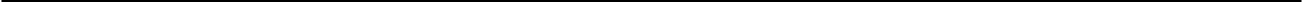 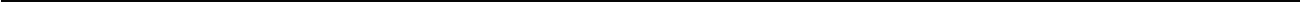 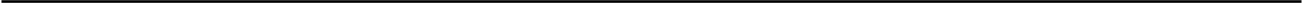 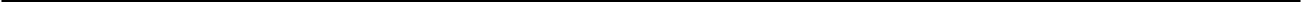 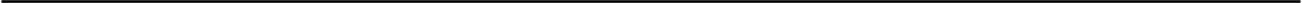 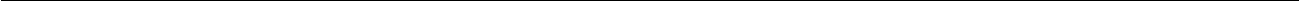 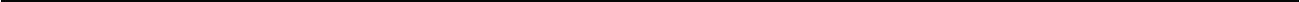 lTЧасть 2Прочигайте техсг и вьглоллите задания £— f4.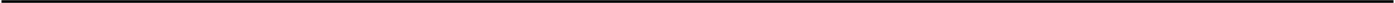 (1)Хлеб... (2)Это слово шелестит, как спелые колосъя под лёгким ветерком. (З)Оно тёплое, словно прогретые солнцем зёрна, мягкое и вкусное, как сдобный каравай. (4)Я помню хлеб блокадного  Ленинграда  —  маленькие,  серые,  похожие  на глину комочки.(5)Мы — счастливые. (б)Мы живём в садике-интернате и три раза в день получаем по ку— сочку хлеба с крохотными довесками. (7)Мы знаем, что все кусочки равны по весу, но нас не проведёшь. (8)Мы видим, что горбушка всегда больше. (9)И у нас на право съесть горбушку строжаишая очередь.(10)3a ужином съедать свою порцию хлеба хоть и хочется,  но не надо. (11)A то потом,  ко-гда сторож дядя Саша затопит в кочегарке печь и все побегут жарить свои кусочки, будет обид— яо.  (12)И как только воспитательница отворачивается, сую хлеб в карман платья.(1З)Вечером  дядя Саша настрогал  нам лучинок. (14)Мы  накалываем  маленькие кусочки,прикладываем их к раскалённому боку печи. (15)Хлеб шипит, из него идёт белый пар, который пахнет так вкусно, что желудок сразу сводит судорогои. (1б)Осторожно, не спеша ем горячий жареныи  хлеб.  (1 7)Хочу,  чтобы  эта  процедура  длилась  бесконечно.  (18)Кусаю  не  просто  так где пооало, а сначала я медленно откусываю уголки, потом — оставшиеся  между  ними  края, потом — опять четыре уголка, и так до тех пор, пока вдруг не обнаружится, что кусать просто нечего. (19)C тоскою смотрю тогда на оставшиеся в ладони крошки хлеба. (20)Вздохнув, акку- ратно кладу их на язык, долго рассасываю и незаметно для самой себя проглатываю...(21)Я выхожу из-за печи, где мы жарим и едим хлеб. (22)Ha широкой лавке у стены, по— пыхивая трубкой, покашливая, утирая рукавом полосатой рубахи слезящиеся глаза, седой и лохматый, в белых валенках  с  чёрными  заплатками,  в  залатанных  на  коленях  брюках,  сидит нam любимец — дядя Саша. (2З)Он не то сторож, не то кочегар, не то просто добрыи дед из xo- pomeй, но грустнои сказки.  (24)Я  подхожу,  сажусь  возле  его  тёплого,  пахнущего  махоркой  6o- ка, молчу. (25)Исподлобья поглядываю в ту сторону, где мои товарищи продолжают священно- действовать  над своими  порциями хлеба.(26)Дядя Саша вынимает изо рта трубку, что-то невнятно бормочет, гладит огромнои, как ковш, ладонью мою голову. (27)Eгo скрюченные, неразгибающиеся  пальцы  вздрагивают. (28)Он едва касается ими моей стриженои головы, точно боится, что если опустит тяжёлую py- ку,  то раздавит меня. (29)Говорит тёплыми, как его бок, словами:Вот погоди, птаха, кончится война, наедитесь хлебца досыта. (З0)Ох как досыта! (З1)Ещё, чего доброго, скажешь:  «Не хочу хлебца, мяска даваи или конфет каких!..»(З2)Никогда так не скажу!. . — угрюмо заверяю я.(ЗЗ)И-и, скажешь!..  —  тихо,  с  облегчённым  вздохом  возражает  дядя  Саша. (З4)Забудется всё. (З5)Так, останется что-то, будто страшный сон видела. (Зб)Потому что мала ты ещё, птаха...(3 7)Ho я помню всё...(ho  Л. Фатеевой)Л уиза СеRгеевна Фатеева (1934—2012) — российская поэтесса и прозаик.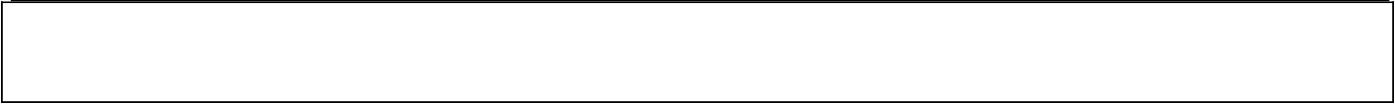 18В  каком  варианте  ответа  содержится  информация,  необходимая  для  обосвовавия  ответа на вопрос: «Почему дядя Саша считает, что после войны девочка будет отказываться  от хлеба?»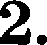 Пока  воппитанники   садика—инт  еRна т  а  жапенькие,  и  поэтому  они  не  так  ocmPo нужбвются  а других  пRoдyкmax   питания,  как  noбRocmкк .В года войны  воппитанники  падина-интеRната  enu  один  xne6,  поэтому  он  не  мoz us   не надоесть.После войньt  xne6 будет вшпекатьпя  no-дR yzo м y  и  будет ижеть дR угой вкус.Пocne войниs пюди наконец насиsтятся хпебом, и mozдa us захочется попRобовать что-нибудь ещё.Ответ:   	Ухатитепредлотение,в котором нетсраввительвогооборотахахсредствавырааитель-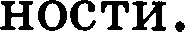 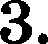 Оно  тёплое, словно  nRorRem ыe волнует  зёRк а,  мягкое  и  вкусное, как сдобкыи кaRa-Дядя дала вызывает изо R••++ **+RY  •v.   • mo -т o невнятно боRжо чет,  гладит oгRo ж-›гой, хвх  xoвu‹, лоdокъю  жою золову.EO8OR•+  тёплыми, как егобок, словами:—  Вот  погоди, nmaxa,  кончіtтся  война, наедитесь  xne6ga дocusma.Уак, останется кто-то, будто cmRaw   ны  u  com видела.Отает:   	4.	На   гірерпотениіі   13—14  выпитиzе   слово,   в  uomopou   правописание приставкіі  опререпоетсо гпухості›ю—звониості›ю  поспедующего   согпасного.Ответ:  	Ha прерпожений 4—6 выпиіііиzе слово, в котором правописание суффиіtса опререпяетсо пpaвиuou: «B имени припагатеппном, образованном от осііоаы ииеніі су ествитеппного с помощью суффоиса -H-, пиіііется одна буква Н• .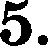 Отает:   	6.	8аиените рааговорное слово «провести•›  а прерпотении  7 стііпистииесии неіітртпііым си-aoнiiwow.  Напиіііите  отот синоним.Ответ:   	8аменііте словосоиетание +с zocitoio cwozpio» , построеііное на осноае уоравпеііии, синони- личiiые cnoaocoueтaнiieu со связаю  примыкавие.  Напиіііите  поп иameeco  словосочета- ние.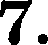 Ответ:  	Выпиіиите  грамматіг•іесіtут осноау  прерпотенио 16.Отает:  	19Cpe,qo npe,qnomeH  ii 14—23 Haii,q  ze npe,qnomeHue c oynopopnnruH o6oco6neaaninu  o6croe-rennczaaux.  H8H   iii   Te Houep 3TOro npe,qnomeH   n.OTBeT:   	B npiiBe,qiiHiisix urine npepnomeHiinx its npouiiTaiiiioro TexcTa npoiiyuepoBaii£•i Bee aannTsie. B£•IHIiiii   Te      Q}i£•I, O6oaHauax›     e aanllTaie rips aaoyaoii noaczpyuqux (aaopaou crore).'oaoRum menummu,!’!  can  em  6ox,!’! cnoaomu:— Born nozodu,! nmaxa,!’! xouvumcn aoiluo, vaedumeca  xxe6ga  docmma. Ox  can  to- coma! E    e,!’! •iezo do6R  *• ,”'  cxozcews:  ‹• be   xo•iy  xxe6ga,  '  arena daaau non  xouipem  xa-OTBeT:   	Yxam  Te xon  uecTBo rpawmaziiuecn   x ocnoa B npepnomeii   H 26.  OTBeT aari  iu  Te p Qpoii.OTBeT:   	B npiiBe,qiiHiisix urine npe,qnomeHiiex its npouiiTaHHoro TexcTa npoHyuepoBaHsi Bee aannTi›ie. B£.in iiixTe Bee Qpsl, O6oaHauax› xe aaneTsIe uem,qy uacTnux cnOmHoro npe,qnomeH n, CBnaaHHi›Iuii nopuxeiizem›eOI4 CBII3sx›.ffcno#no6sn nozxxdmaam a my cmopouy, zde ecu moaaRu u nRodox:ucamm canu(e u- uo#eiIcmaoaams uo# caoumu noRguxmu xxe6a.,fade Maura amuumaem use R•• R fl6u y,!’! •imo-mo ueauxmvo 6oRmo•iem, ' zxadum oz- Reason xadouum com  zoxoay.  Evo cuRm•ieuume,”' ueRazzu6am  uecx  naxugin aodRazu aa- mm. On edaa xocoemcn umu seen cmpuweuou zoxoam,!’! mo•iso 6oumcx,”' •imo ecxu onyc- mum mx:ur  xym pyuy,”' mo paodaaum were.OTBeT:   	Cpepo npepnomeiiiiii 2—12 Haiip ze cnomHoe npepnomeH e c opaopopnaiw nopuiiHeH eu np - paTouiihlX.  Hariiiui   Te iiouep oToro  ripepnomeii  n.OTBeT:   	Cpe,q	npe,qnomeii  ii 7—16 Haii,q  Te cnomHoe npe,gnomeiiiie  e 6eccoioaaoii	coioaaoii  nopux-axzem•aoii  caeai•io uem,qy uacTnuil. H€tn   iii   Te Houep aTOro  npe,anomeHiin.OTBeT:   	•tacTa 315.1. Hariiiiiiiize  couiiHeHiie-paccympeHrie,  pacupsiBao  comics  aaicuaasiaaHiio KoiiczaHzuHa ,lJ,vuz-piieB  ua YiullHCxoro:  ‹.np popa czpaui•i	iicrop  o  iiapona,  ozpa  taoca  a  pyrite uenoaena,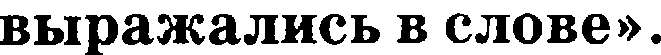 20Аргуиентируя  своіі ответ,  гіриведите даа  ripиuepa  иа гіроиитанного текста.Нриводи гірииеры, уиааываііте номера нутных гірерпотениіі или примениііте уитиро- вание.Вы можете  гіисатп  работу в нayuнou  или ііубпиуистииеском стиле,  раскрываи  тему   напингвистииеском материте. Начать сочинение Вы можете словами К.Д. Уіііинского. Обпём соиинении ропжен составпитп не менее 70  слов.Работа, написаннаи 6ea огіоры на ііроиитанныіі текст (не по ранному теисту),  не оренива- ется. Ecли сочинение іірерставпиет собоіі гіерескааанный или гіопностаю гіерегіисаііный исходныїі текст без нaitиx бы то ни былo комментариев, то такая работа оуениваетси  ну-  чём баппов.Сочинение ііиіиите auuypamiio,  разбориивым ііочерком.Наііиіпите сочинение-рассутрение. Обпосните, кaк Вы ііонимаете смысл финапа теиста: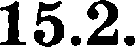 ‹•— Забудется всё. Так, останется что-то, будто страшный сов віщела. Потому что мала ты ещё, птаха...Но я помвю всё...»Нриверите в соиинении два аргумента иа ііроиитанного текста, подтвертраю их Ваіпи paccy tpeниu.Нриводи ііримеры, уіtааывайте номера нужных гіредложений или іірименяйте цитиро- вание.Обхём соиинении должен составпотп  не менее  70 слов.Ecли сочинение гіредставпяет собоіі гіересиааанныіі или ііопностыо ііереііисанныіі ис- хорный текст без каіtих бы то ни было комментариев, то такая работа орениваетси нупёо баллов.Сочинение гіиіііите auuypaтнo, раабориивыо пouepuoм.Kait Вы понимаете анаиение слова ПАМЯТЬ? Сформупируйzе u гіроиоиментируйте paoooe Вами опререпение.  Наііиіііите  сочинение-рассутрение  на  тему:  «Что такое память»,  ваив  в іtaчecтвe теаиса данное Вами определение. Аргументируи своіі теаис, приведите 2 (два) ііримера-аргумента, подтвертраю их  Ваіпи  рассуждении: одив  пример-аргумеііт  ііриве- дите иа прочитанііого текста, а azopoii  — иа Bainero тианенного огіыта.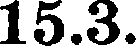 Обпём соиинении  должен составпитп  не менее 70 слов.Ecли сочинение гіредставпоет собоіі гіересіtааанный или ііопностаю ііереііисаііііыіі ис- хорныіі текст без каіtих бьi то ііи было коммеіітариев, то тaіtaя работа оцениваетси ііупём баллов.Сочинеііие  ііиіііите  aititypaтнo,  раабориивым ііочериом.21